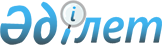 О Совете безопасности Республики КазахстанУказ Пpезидента Республики Казахстан от 17 июня 1993 года.
      В целях реализации полномочий Президента Республики Казахстан по руководству государством, формированию внешней, внутренней и военной политики в области безопасности, направленной на обеспечение государственной независимости, территориальной целостности, поддержание социально-политической стабильности, 
      постановляю: 
      1. Образовать при Президенте Республики Казахстан, как главе государства, Совет безопасности Республики Казахстан. 
      2. Установить, что Председатель Верховного Совета Республики Казахстан является членом Совета безопасности по должности.
      3. Назначить Жукеева Тулегена Тлековича заместителем председателя -
      членом Совета безопасности Республики Казахстан.
      4. Назначить членами Совета безопасности Республики Казахстан:
      Асанбаева Ерика Магзумовича - вице-президента Республики Казахстан;
      Терещенко Сергея Александровича - премьер-министра Республики 
      Казахстан;
      Сулейменова Каирбека Шошановича - государственного советника
      Республики Казахстан;
      Абыкаева Нуртая Абыкаевича - руководителя аппарата Президента
      и Кабинета Министров Республики Казахстан;
      Сулейменова Тулеутая Скаковича - министра иностранных дел 
      Республики Казахстан;
      Нурмагамбетова Сагадата Кожахметовича - министра обороны Республики
      Казахстан;
      Шумова Владимира Георгиевича - министра внутренних дел Республики
      Казахстан;
      Баекенова Булата Абдрахмановича - председателя Комитета национальной
      безопасности Республики Казахстан.
      5. Утвердить положение о Совете безопасности Республики Казахстан.
      6. Признать утратившими силу Указ Президента Республики Казахстан
      "Об образовании Совета безопасности Казахской ССР" от 21 августа 1991
      года N 403.
      7. Указ вступает в силу с момента подписания.
      Президент
      Республики Казахстан
					© 2012. РГП на ПХВ «Институт законодательства и правовой информации Республики Казахстан» Министерства юстиции Республики Казахстан
				